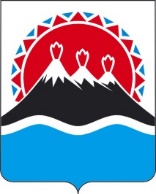 П О С Т А Н О В Л Е Н И ЕГУБЕРНАТОРА КАМЧАТСКОГО КРАЯ                  г. Петропавловск-КамчатскийПОСТАНОВЛЯЮ:1. Внести в таблицу приложения к постановлению Губернатора Камчатского края от 21.04.2020 № 58 «Об утверждении Перечня должностных лиц исполнительных органов государственной власти Камчатского края, уполномоченных составлять протоколы об административных правонарушениях» следующие изменения:1) пункт 11 изложить в следующей редакции:«                                                                                                                            »; 2) дополнить пунктом 141 следующего содержания:«                                                                                                            ».2. Настоящее постановление вступает в силу после дня его официального опубликования.[Дата регистрации]№[Номер документа]О внесении изменений в приложение к постановлению Губернатора Камчатского края от 21.04.2020 № 58 «Об утверждении Перечня должностных лиц исполнительных органов государственной власти Камчатского края, уполномоченных составлять протоколы об административных правонарушениях»  11.Министерство транспорта и дорожного строительства Камчатского краяНачальник отдела пассажирского автомобильного транспорта; консультант отдела пассажирского автомобильного транспорта; начальник отдела транспорта; референт отдела транспорта 141.Агентство лесного хозяйства и охраны животного мира Камчатского краяКонсультант отдела охраны лесов и государственного лесного и пожарного надзора; главный специалист-эксперт отдела охраны лесов и государственного лесного и пожарного надзораВременно исполняющий обязанности Губернатора Камчатского края[горизонтальный штамп подписи 1]В.В. Солодов